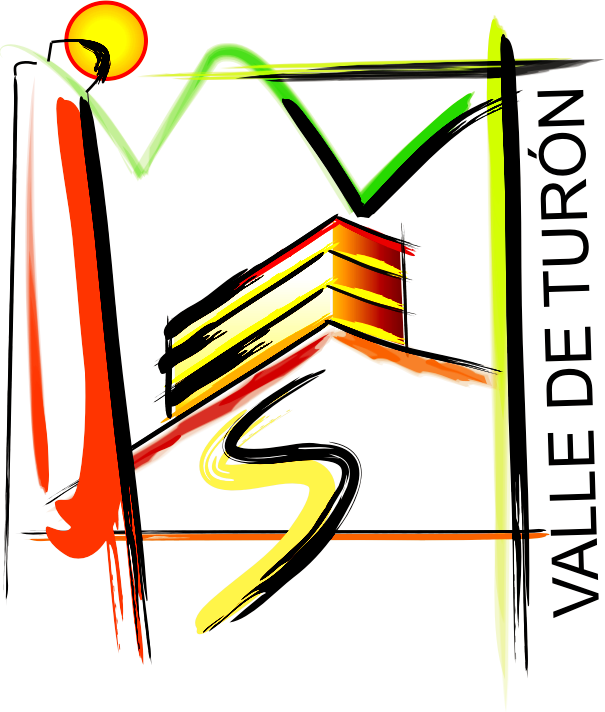 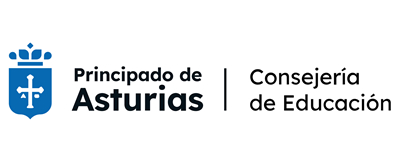 DirecciónAtención a familiasCurso 2023/24                                                                                       Turón, 5 de febrero de 2024Estimadas familias:Les informamos de que, dentro del Plan Director, que resulta de un acuerdo entre el Ministerio de Interior y el de Educación, para que especialistas de las Fuerzas y Cuerpos de Seguridad del Estado expliquen a los estudiantes acerca de diversos riesgos a los que están expuestos y cómo deben actuar frente a ellos, el Coordinador de Bienestar Emocional del IES Valle de Turón ha fijado una sesión para familias:Fecha: Jueves, 8 de febrero de 2024Horario: 13.30 – 14.24Lugar: Salón de Actos del IES Valle de TurónTema: Violencia filioparental/ Maltrato en el ámbito familiarPonente: Guardia Civil Daniel Espín Pto. MoredaCreemos que son temas que todos debemos saber reconocer y adquirir estrategias para evitarlas y/o superarlas en la medida de los posible.Esperando contar con su presencia por el interés del tema de que se trata,reciban entretanto un cordial saludo.Emma Mª Ovejero LarssonLa Directora